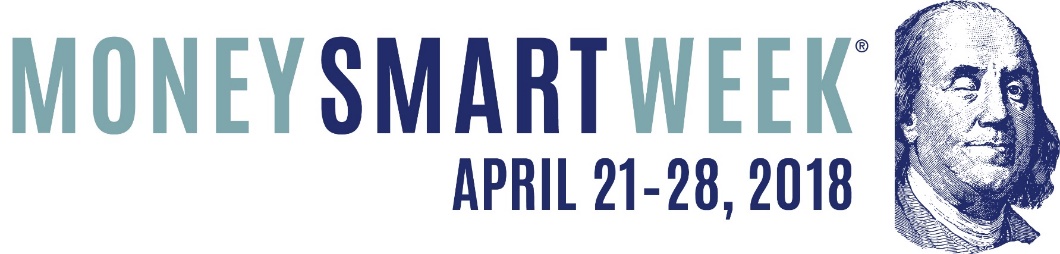 MSW RI Calendar of Events 2018FRIDAY, APRIL 20THCRANSTON PUBLIC LIBRARY – OAKLAWN BRANCH: 230 Wilbur Ave. Cranston, RI 02921 | 401-942-1787Collegebound SaverFriday, April 20th 11:00 amMONDAY, APRIL 23rdMONEY SMART WEEK KICK-OFFSTATE HOUSE LIBRARY: 82 Smith St Providence, RI 02903 | 401-222-2473Join members of the RILA Financial Literacy Roundtable in a celebration on Money Smart Week with special guest Treasurer Seth MagazinerMonday, April 23rd 10:30 amPCL – WANSKUCK LIBRARY: 233 Veazie St Providence, RI 02904 | 401-274-4145College Affordability Presented by Providence PromiseMonday, April 23rd 10:30 amPONTIAC FREE LIBRARY: 101 Greenwich Ave Warwick, RI 02886 | 401-737-3292Identity Theft and Fraud Seminar presented by Navigant Credit UnionMonday, April 23rd 5:30 pmTIVERTON PUBLIC LIBRARY: 34 Roosevelt Ave Tiverton, RI 02878 | 401-625-6796Better Business Bureau 101
Monday, April 23rd 6:30 pmWARWICK PUBLIC LIBRARY: 600 Sandy Lane Warwick, RI 02889 | 401-739-5440 Retirement Income Planning Monday, April 23rd 7:00 pmTUESDAY, APRIL 24th MIDDLETOWN PUBLIC LIBRARY: 700 W. Main Rd Middletown, RI 02842 | 401-846-1573Outsmart the ScammersTuesday, April 24th 6:00 pmWARWICK PUBLIC LIBRARY: 600 Sandy Lane Warwick, RI 02889 | 401-739-5440529 CollegeBound FundTuesday, April 24th 7:00 pmWEDNESDAY, APRIL 25THPCL – WANSKUCK LIBRARY: 233 Veazie St Providence, RI 02904 | 401-274-4145Take Charge of Your Money Now!Wednesday, April 25th 3:00 pmGREENVILLE PUBLIC LIBRARY: 573 Putnam Pike Greenville, RI 02828 | 401-949-3630Growing Green: MSW Garden Craft (ages 5-10)Wednesday, April 25th 3:30 pmTIVERTON PUBLIC LIBRARY: 34 Roosevelt Ave Tiverton, RI 02878 | 401-625-6796Movie: The Big ShortWednesday, April 25th 5:30 pmPCL – OLNEYVILLE LIBRARY: 1 Olnyeville Sq Providence, RI 02909 | 401-421-4084Information about the SNAP ProgramWednesday, April 25th 6:00 pmTHURSDAY, APRIL 26TH PCL – WANSKUCK LIBRARY: 233 Veazie St Providence, RI 02904 | 401-274-4145College Affordability Presented by Providence PromiseThursday, April 26th 4:30 pmTIVERTON PUBLIC LIBRARY: 34 Roosevelt Ave Tiverton, RI 02878 | 401-625-6796Financial Planning 101
Thursday, April 26th 6:00 pmFRIDAY, APRIL 27THEAST PROVIDENCE PUBLIC LIBRARY – WEAVER BRANCH: 41 Grove Ave E. Providence, RI 02914 | 401-434-2453Children’s Library MarketFriday, April 27th & Saturday, April 28th 9:00 am – 5:00 pm, Drop-inTIVERTON PUBLIC LIBRARY: 34 Roosevelt Ave Tiverton, RI 02878 | 401-625-6796Medicare Savings Plans
Friday, April 25th 11:00 amSATURDAY, APRIL 28TH EAST PROVIDENCE PUBLIC LIBRARY – WEAVER BRANCH: 41 Grove Ave E. Providence, RI 02914 | 401-434-2453Children’s Library MarketFriday, April 27th & Saturday, April 28th 9:00 am – 5:00 pm, Drop-inMIDDLETOWN PUBLIC LIBRARY: 700 W. Main Rd Middletown, RI 02842 | 401-846-1573Social Security Disability Law – Get Your Questions Answered!Saturday, April 28th 11:00 amGREENVILLE PUBLIC LIBRARY: 573 Putnam Pike Greenville, RI 02828 | 401-949-3630Tame Your Paper Clutter!Saturday, April 28th 11:30 am PONTIAC FREE LIBRARY: 101 Greenwich Ave Warwick, RI 02886 | 401-737-3292Are You Ready for Retirement? With Author Nora HallSaturday, April 28th 12:00 pmTUESDAY, MAY 1ST PCL – MOUNT PLEASANT LIBRARY: 315 Academy Ave Providence, RI 02908 | 401-272-0106Navigating MedicareTuesday, May 1st 10:00 amCOVENTRY PUBLIC LIBRARY: 1672 Flat River Road Coventry, RI 02816 | 401-822-9100Surviving Your Husband’s Retirement With Author Nora HallTuesday, May 1st 7:00 pm 